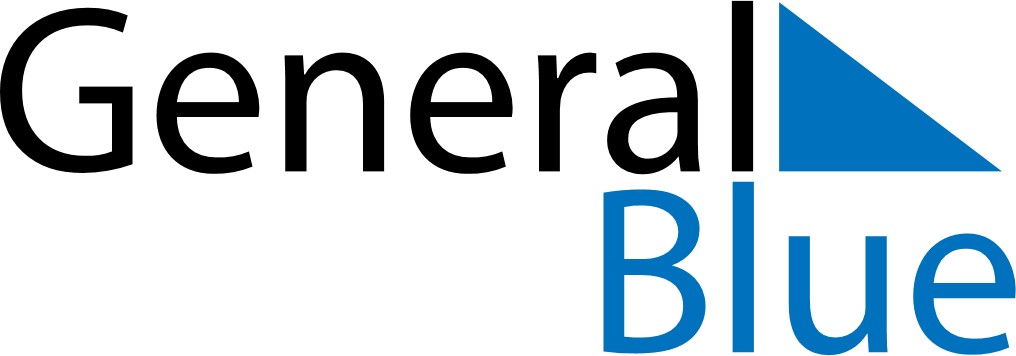 July 2025July 2025July 2025MartiniqueMartiniqueMondayTuesdayWednesdayThursdayFridaySaturdaySunday1234567891011121314151617181920Bastille Day21222324252627Victor Shoelcher Day28293031